Завдання на опрацювання навчального матеріалу з дисципліни «Основи графіки» Практична робота №4.Тема: Виконання зображення квітів, птахів чи комах застосовуючи прийом плямографії (ляпкографії).Мета: розвинути навички знаходження асоціації в плямі; формувати вміння вільно фантазувати; руйнувати стереотипність сприйняття звичних об'єктів; активізовувати фантазію, пошуки нестандартних рішень.Інструменти та матеріали для роботи: папір А4 (200г/м2), на вибір інструменти для виконання: олівець графітний 3B, ластик, чорна гелева ручка, акварельні або гуашеві фарби.План практичної роботи:Перегляд зразків та прикладів виконання практичної роботи, їх аналіз.Вибір видів запропонованих об’єктів для роботи, пошук ідеї.Погодження остаточного варіанту роботи.Нанести на аркуш фабри відповідних кольорів, застосовуючи прийоми плямографії.Розглянути плями з усіх сторін та обрати найкращий варіант, Доповнити роботу промальовуючи деталі плямою, лінією та штрихомОсновні терміни та поняття:плямографія;Практичну роботу оформляти згідно поставленого завдання та його вимог.Теоретичні відомостіПлямографія – це різновид графічної техніки, при виконанні якій малюнок виконується рідкими фарбами, або тушшю, чорнилом.На поверхню аркушу наносять пляму пензлем, або піпеткою. Потім пляму роздувають за допомогою трубочки, або без неї у різні боки. Таким чином можна отримати зображення, яке буде складатися з багатьох тонких ліній. Також можна одержати зображення нахиляючи папір у різні боки, даючи фарбі вільно розтікатися. Можна комбінувати один прийом з іншим. 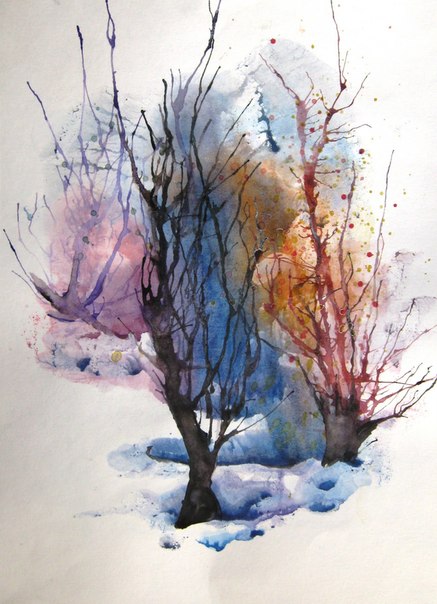 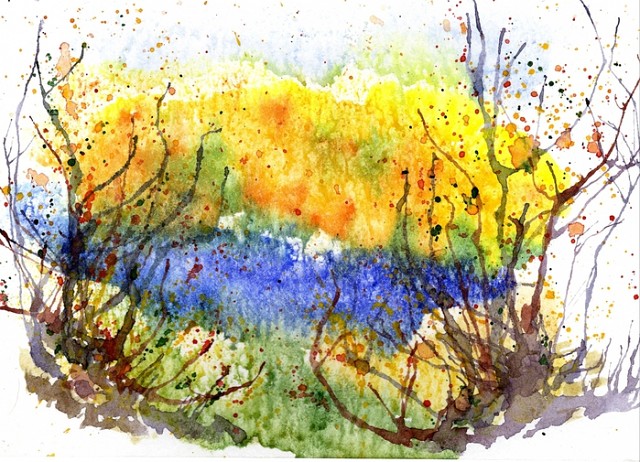 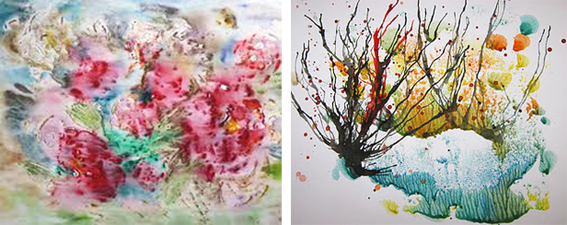 Існує ще один засіб створення плямографії. Як і у попередньому капають пляму на папір, але не раздувають а згинають лист, або притискають іншим і розглажують. Виходить два симетричних малюнка.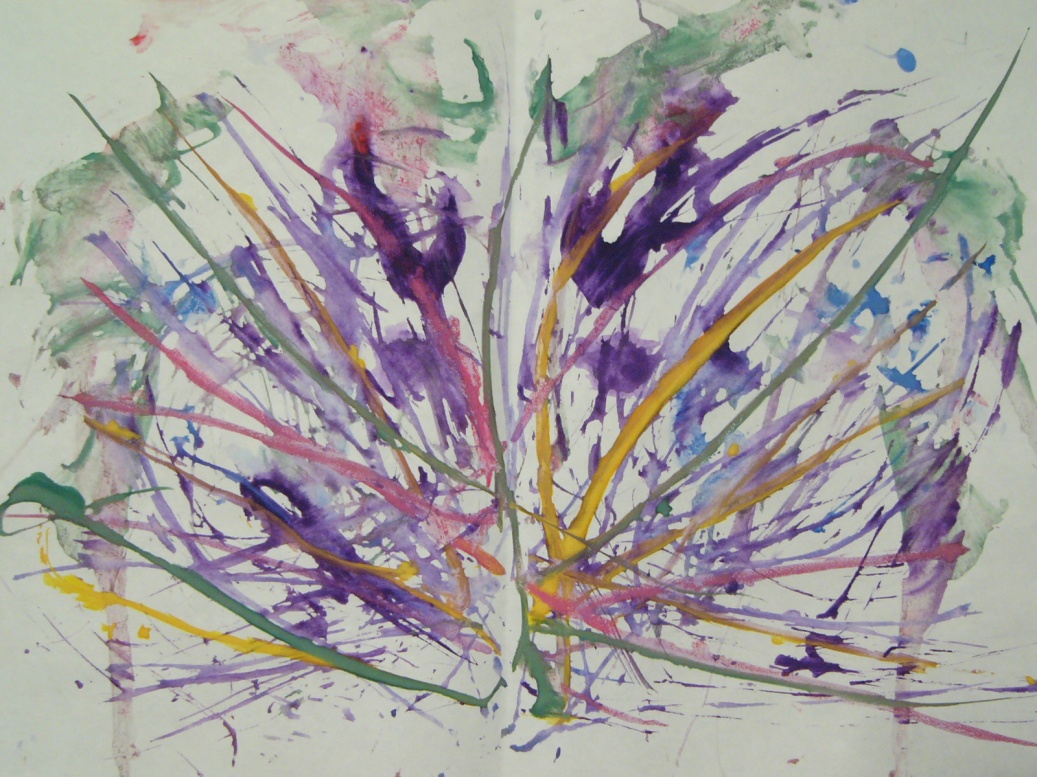 Виділяють кілька різновидів плямографії:Монохроматична плямографія – виконується одним кольором.Поліхромна плямографія – використовують відразу кілька кольорів.Лаконічна плямографія, в основі якої – загальна пляма.Лінійна плямографія – нанесення кривих ліній – хаотичних і формотворчих.В останні роки плямографія набирає небувалу популярність. І пов'язаний цей момент зовсім не з останніми віяннями моди. Виявляється завдяки цій техніці малювання, у людини посилено розвивається творча уява.Випадково зроблена фарбою пляма має унікальну неповторювану форму і розмір. І якщо докласти трохи фантазії, то звичайній плямі можна надати обриси якогось предмета або створити певних образ. Зразки виконання практичної роботи №4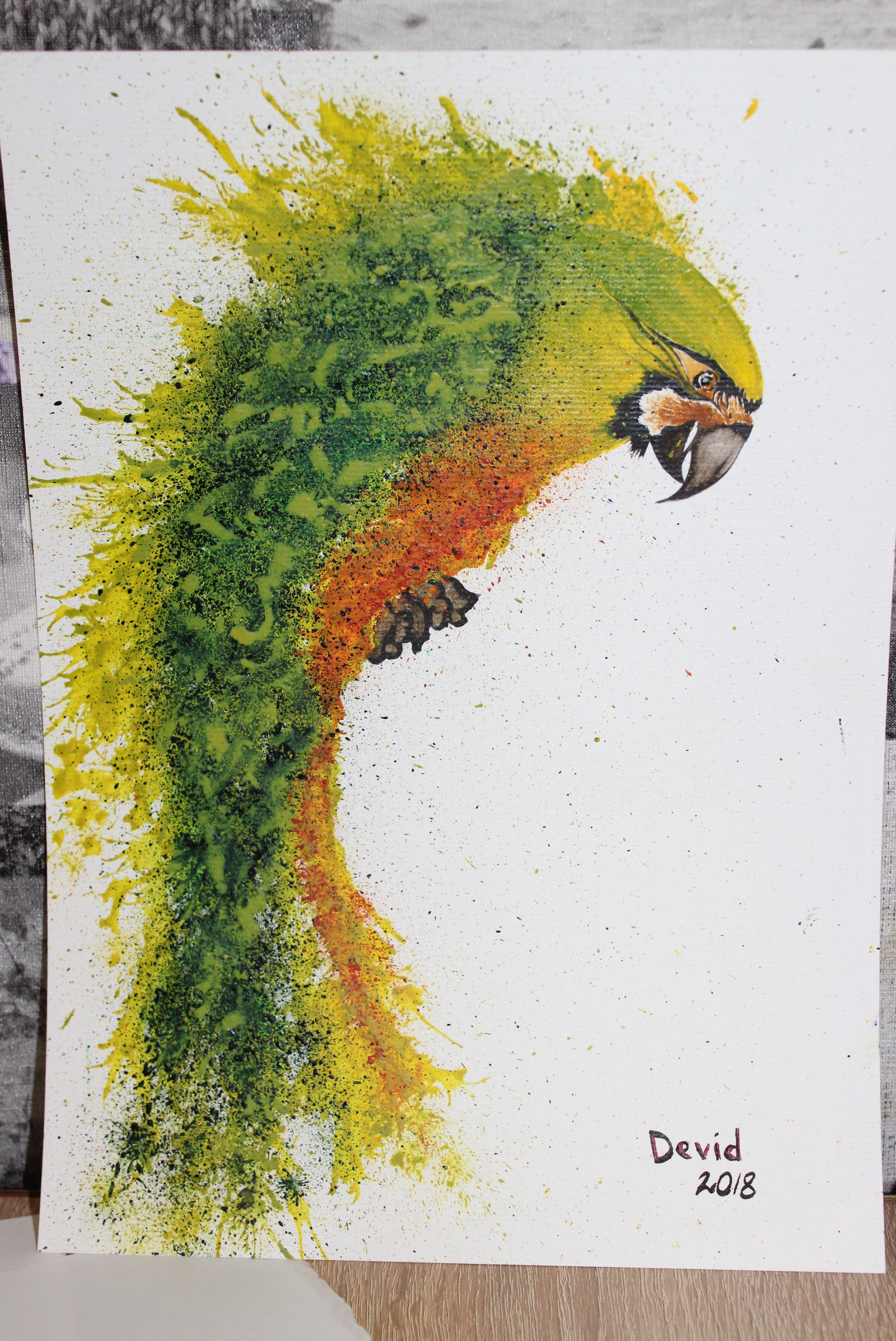 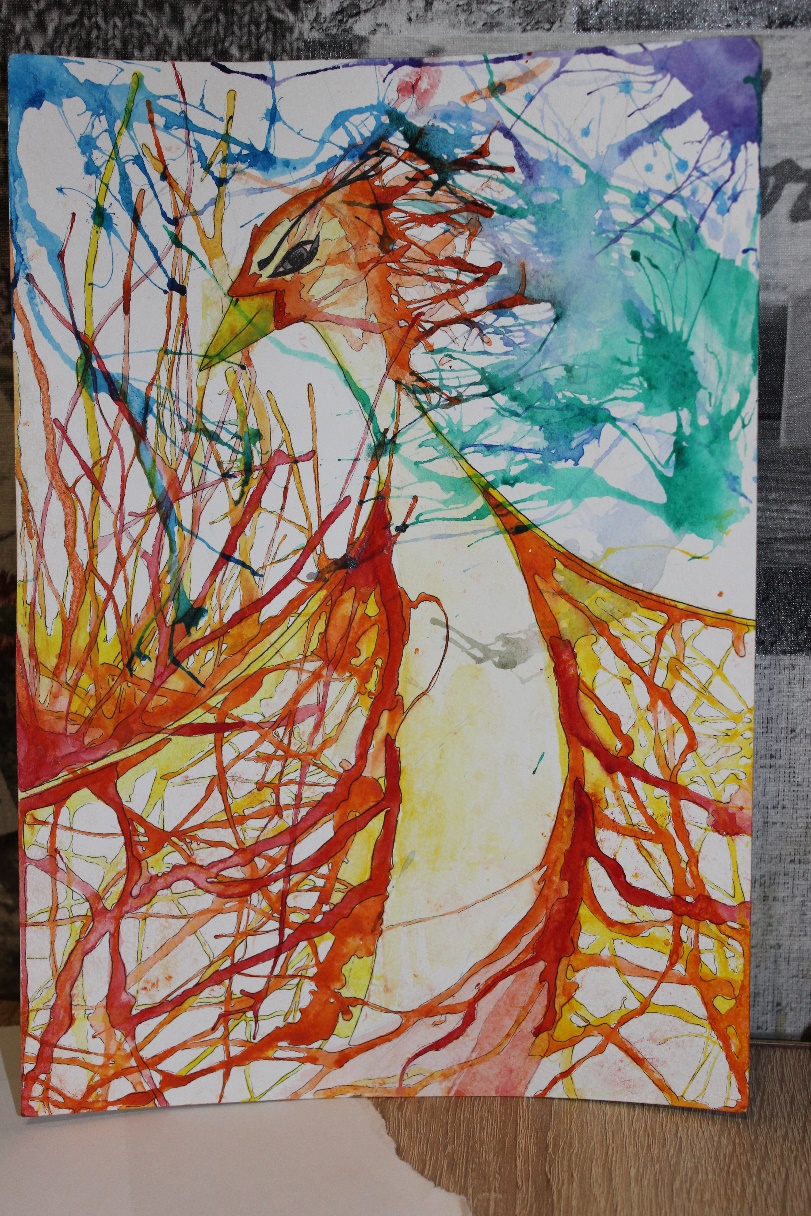 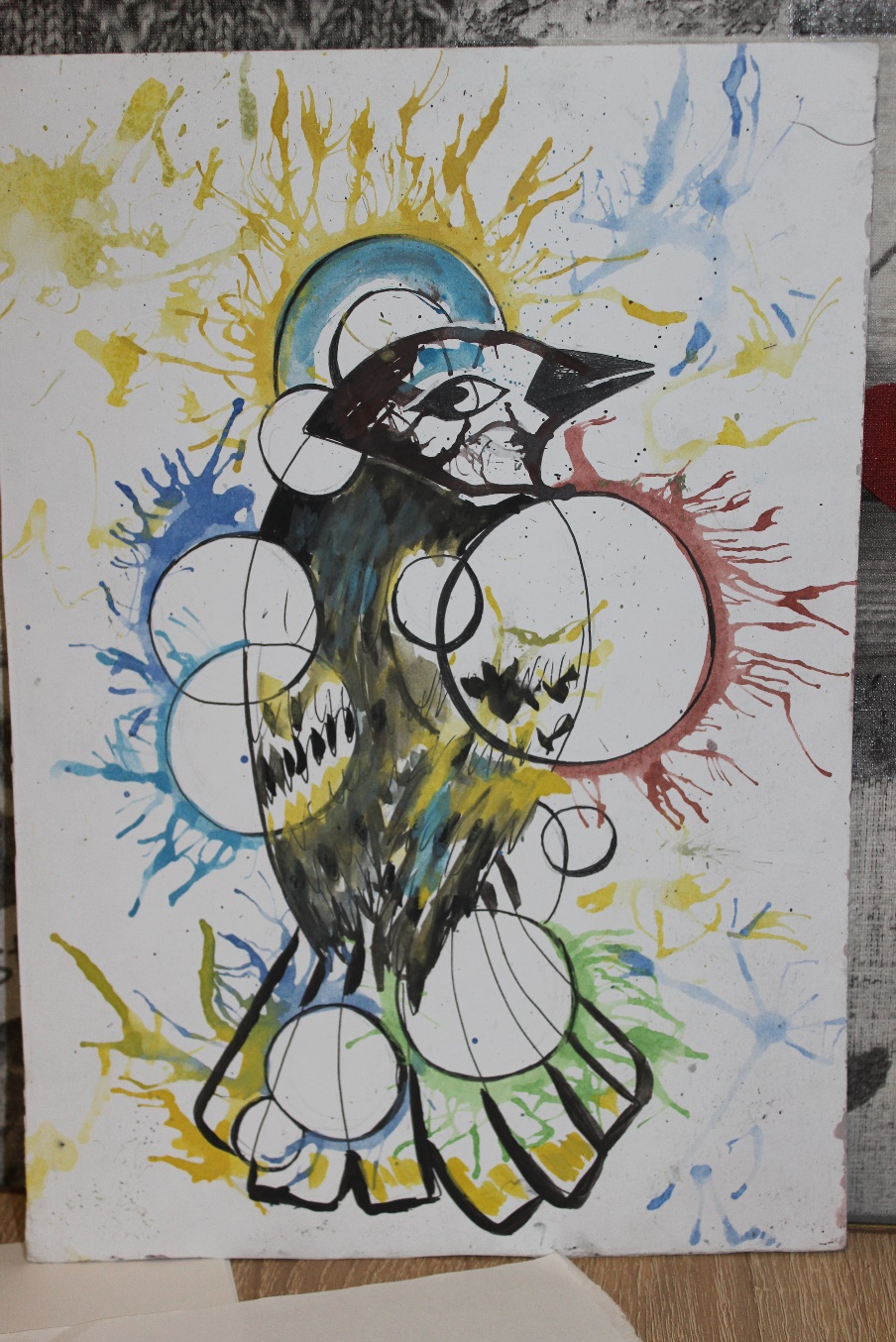 Рекомендована література:Берлач О. Графічні техніки в образотворчому мистецтві : навч. пос. Луцьк : Волинська обласна друкарня, 2022. 103 с.Куленко М. Я. Основи графічного дизайну : підручник.  Київ : Кондор, 2006. 492с.Нестеренко П. Історія українського екслібриса : видання друге доповнене/ Наукове видання. Київ : Темпора, 2016. 360с.Поліщук А. А. Теорія та практика графіки : навчальний посібник. Київ : унів. ім. Б. Грінченка, 2015. 212с.Резніченко М. І., Твердохлібова Я. М. Художня графіка. Змістові модулі 1, 2 : навч.-метод. посіб. для студентів худ.-граф. факультетів. Тернопіль : Навчальна книга – Богдан, 2011. 272 с.Хмельовський О., Костукевич С. Графіка й основи графічного мистецтва : навч. пос. Луцьк : Луцький державний технічний університет, 2003. 160с.Чирва О. Ч., Оленіна О. Ю Історія та теорія графічного мистецтва : конспект лекцій для здобувачів денної форми навчання першого (бакалаврського) рівня вищої освіти зі спеціальності 023 – Образотворче мистецтво, декоративне мистецтво, реставрація : Харків. нац. ун-т міськ. госп-ва ім. О. М. Бекетова.  Харків : ХНУМГ ім. О. М. Бекетова, 2021. 128 с.Юфімюк В. В. Основи графіки: конспект лекцій для здобувачів освітньо-професійної програми «Дизайн» галузі знань 02 Культура та мистецтво спеціальності 022 Дизайн денної форми навчання. – Луцьк : Луцький НТУ, 2019. –  52 с.Яремків М. Композиція: творчі основи зображення : навч. посіб.  Тернопіль : Підручники і посібники, 2016. 112 с.Гребенюк Г.Є. Основи композиції та рисунок : підручник для учнів проф.-техн. навч. закладів. Київ : Техніка, 1997. 221с. Нариси з історії українського дизайну ХХ століття : зб. статей / Ін-т проблем сучасного мистецтва НАМ України / Яковлєва М. І. та ін. Київ : Фенікс, 2012. 256 с. Соловйова Ю. О., Мкртічян О. А.  Українське мистецтво в історичному вимірі: навчально-методичний посібник. Харків : Точка, 2017. 89 с. Христенко В. Є Техніки авторського друку : навч. посіб. Харків : Колорит, 2004. 83с. Шевченко В. Я. Композиція плаката. Харків : Колорит, 2007. 134 с. Шевченко В. Е. Видавнича марка (логотип) як показник стилю друкованого видання: : Текст лекції для студентів Інституту журналістики з курсу "Художнє оформлення видання". Київ : Інститут журналістики, 2013. 32 с.